Конспект занятия по аппликации  «Домик для зайки»Программное содержание: Учить детей равномерно наносить клей на готовые формы и приклеивать их на предмет. Учить детей правильно держать кисть, учить равномерно наносить клей на готовые формы и приклеивать их на предмет, раскладывать детали в определенной последовательности, закрепить с детьми плоскостные геометрические фигуры ( квадрат, треугольник); развивать мелкую моторику рук, восприятие цвета, память, мышление; воспитывать в детях чувство сострадания, взаимопомощи и дружелюбность.Оборудование и инвентарь: картон голубой  ½ листа, кисть щетина, клей ПВА, салфетки для каждого ребенка, готовые формы ( квадрат большого и маленького размера, треугольник), игрушка заяц , образец, иллюстрации домиков, формочки под клей.Методические  приемы: игровой момент, беседа, рассматривание иллюстраций, показ приемов наклеивания с объяснением, физкультминутка,  работа детей, анализ  Предварительная работа: чтение сказки: «Заюшкина избушка», конструирование «Домик», рассматривание иллюстраций.Ход:
Стук в дверь.- Ребята слышите? К нам в дверь кто – то стучит. Давайте откроем и посмотрим кто это?Воспитатель открывает дверь. За дверью стоит зайчик и плачет.- Здравствуй Зайка! Что случилось? Почему ты плачешь?Зайка: Меня выгнали из дома?- Кто тебя выгнал? Ребята вы знаете кто выгнал Зайку из домика?Зайка: Да, ребята меня выгнала Лиса….и мне теперь негде жить.- Ребята давайте поможем Зайке? Сделаем ему новый дом? Помомжем?- Ребята у вас на столах, лежат готовые детали, назовите какой они геометрической формы?- Правильно, ребята. Вот они нам и помогут сделать домик для Зайки.- Посмотрите на образец, который показан на доске.Для того, чтобы нам выполнить данную работу, мы возьмем, наш квадрат, нанесем равномерно клей на всю поверхность и приклеим его на картон в нижнюю часть, это будет стена нашего дома. После возьмем треугольник и так же нанесем равномерно клей и приклеим наверх нашего квадрата, это будет крыша нашего домика. И чтоб Зайке было светло и уютно в домике, мы наклеим маленький квадрат это будет – окошко.Воспитатель, помогает, если у детей возникают трудности.Дети приступают к работе.- Ну что ребята? У всех получились домики?- Какие они получились?- Зайка? А тебе понравились домики, которые сделали ребята?Зайка: Очень понравились, теперь будет домик не только у меня, но и у всей моей большой семьи. Спасибо вам, ребята большое!!- А теперь Зайке пора домой в новый домик, попрощаемся дети с Зайкой?- Зайка: До свидания, ребята!Воспитатель раскладывает на доске работы детей и приглашает полюбоваться полученным результатом. Дети рассматривают свои работы, обсуждают и радуются полученному результату.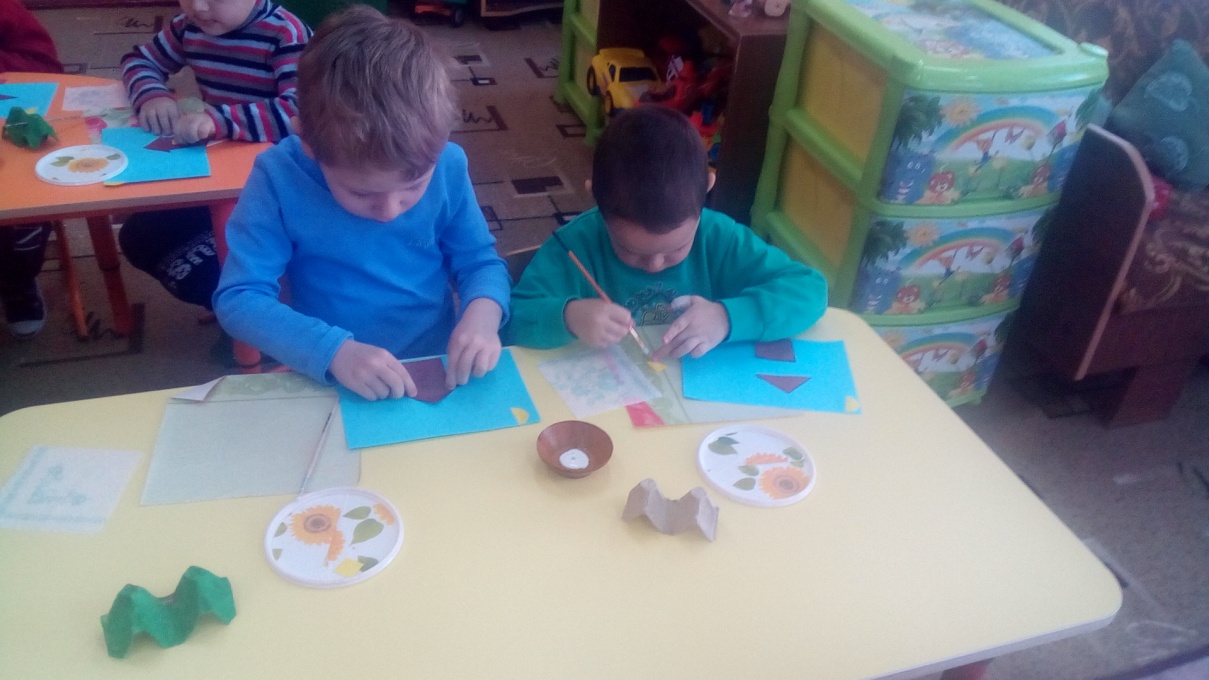 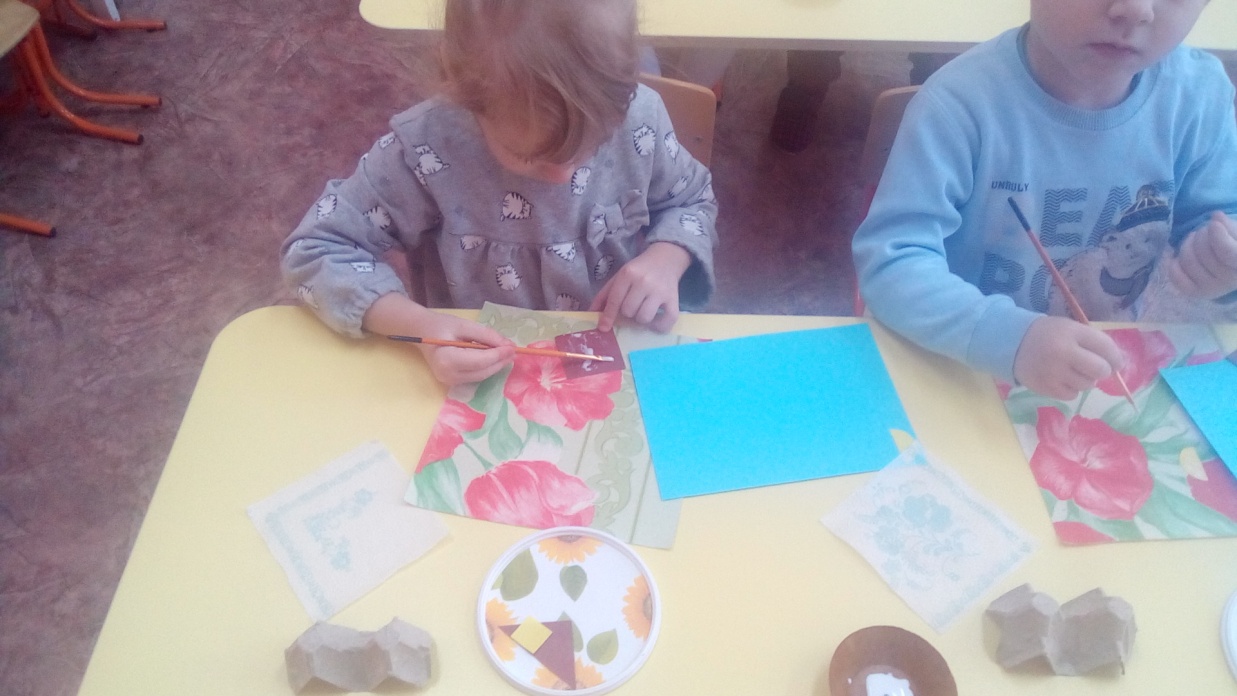 